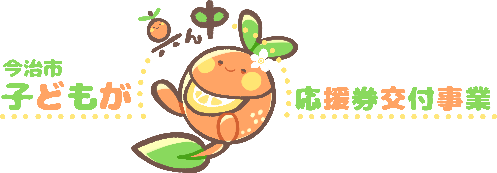 委任状　　　年　　　月　　　日（宛先）今治市長私（委任者）は、下記受任者を代理人と定め、今治市子どもが真ん中応援券交付事業に係る請求及び受領に関する一切の権限を委任します。委任者住所氏名			　		　　　　　　　　　　　　　　　　　　　　　　　　　電話番号記受任者住所氏名				